Cameron Park Community Services District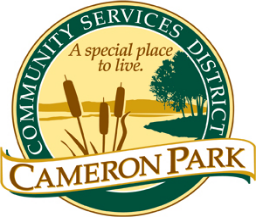 2502 Country Club DriveCameron Park, CA 95682	Architectural Review CommitteeSpecial Meeting Tuesday, October 4th, 20228:30 a.m.Cameron Park Community Center – Social Room2502 Country Club Drive, Cameron ParkHYBRID TELECONFERENCE TEAMS MEETING LINKConformed AgendaMembers:  Chair, Kathi Markan (KM), Vice-Chair, Brennen Overstreet (BO), Jeff Heuerman (JH)Alternate: Kathryn Gilfillan (KG)Staff:  CC&R Compliance Officer Jim Mog CALL TO ORDER – 8:36 AMROLL CALL – BO/JH/ Present – KM AbsentPublic testimony will be received on each agenda item as it is called. Principal party on each side of an issue is allocated 10 minutes to speak, individual comments are limited to 3 minutes except with the consent of the Committee; individuals shall be allowed to speak on an item only once. Members of the audience are asked to volunteer their name before addressing the Committee. The Committee reserves the right to waive said rules by a majority vote.APPROVAL OF AGENDA - ApprovedAPPROVAL OF CONFORMED AGENDAConformed Agenda – ARC Committee Meeting – September 20th, 2022OPEN FORUM Members of the public may speak on any item not on the agenda that falls within the responsibilities of the Committee.COMMITTEE REVIEW/ACTION Items Requiring ACTION - Discuss and ApproveNew BusinessADMINISTRATIVE APPROVALSReview and Support Staffs ApprovalsStaff Approved Roofs – (2) TwoStaff Approved Solar - (2) TwoStaff Approved Trees Removals - (1) OneItems for Future Architectural Review Committee Agendas – None 5.  	Items to take to the CC&R Committee - NoneMATTERS TO AND FROM COMMITTEE MEMBERS AND STAFF – BO to be out on November 1stADJOURNMENT – 8:59 AMConformed Agenda Prepared by:			Conformed Agenda Approved by:___________________________________		___________________________________Jim Mog				                    Kathi Markan, Chair – Brennan Overstreet, V. ChairCC&R Officer	 					Architectural Review CommitteeItem #Property AddressUnitAPNProjectStatus2a.2718 Justin Woods Ct. Creekside Estates #5116-552-006Exterior House PaintApproved2b.3364 Foxmore LaneSilver Springs #1115-430-028Patio CoverApproved2c.3400 Oxford Ct.Cameron Park N. Unit #6083-253-003Exterior RenovationApproved2d.3004 Knollwood Dr.Cameron Park N. Unit #2082-132-012Exterior House PaintApproved2e.2780 Hillcrest Dr.Creekside Estates #2116-462-003Swimming PoolApproved